May 6, 2018                      	                      		                                  Faith Baptist Church Breakthrough: The Pathway to Spiritual				   Matt Culbertson, Senior PastorVictory and Renewal					“Breakthroughs in Marriage “ Part 2God’s Design for Marriage	(Ephesians 5:23; Genesis 2:18; Ephesians 5:33)God’s Plan for Intimacy	(Genesis 1:27-28; 2:18; 1:31)*The key to Intimacy is to __________________ our spirit and our heart!	(Proverbs 4:23; 25:28; Malachi 2:16)1. Establish our marriage as a __________________ not a contract.	(Malachi 2:13-16; Matthew 19:6)2. Set up clear emotional boundaries, guard our hearts against ____________________.	(Psalm 127:1; Ephesians 5:22, 28-30; 1 John 2:15-16)3. Prioritize ___________________ intimacy, do not chase counterfeits.	(Ephesians 5:31; 1 Corinthians 7:3-5; Hebrews 13:4-5)4. Fuel our spiritual _________________; personally and together.	(Ephesians 5:18, 21; Psalm 119:33-37)5. Rest in God’s _________________ and ____________________.	(Deuteronomy 7:9; 2 Corinthians 9:8; Psalm 68:5)May 6, 2018                      	                      		                                  Faith Baptist Church Breakthrough: The Pathway to Spiritual				   Matt Culbertson, Senior PastorVictory and Renewal					“Breakthroughs in Marriage “ Part 2God’s Design for Marriage	(Ephesians 5:23; Genesis 2:18; Ephesians 5:33)God’s Plan for Intimacy	(Genesis 1:27-28; 2:18; 1:31)*The key to Intimacy is to __________________ our spirit and our heart!	(Proverbs 4:23; 25:28; Malachi 2:16)1. Establish our marriage as a __________________ not a contract.	(Malachi 2:13-16; Matthew 19:6)2. Set up clear emotional boundaries, guard our hearts against ____________________.	(Psalm 127:1; Ephesians 5: 22,28-30; 1 John 2:15-16)3. Prioritize ___________________ intimacy, do not chase counterfeits.	(Ephesians 5:31; 1 Corinthians 7:3-5; Hebrews 13:4-5)4. Fuel our spiritual _________________; personally and together.	(Ephesians 5:18, 21; Psalm 119:33-37)5. Rest in God’s _________________ and ____________________.	(Deuteronomy 7:9; 2 Corinthians 9:8; Psalm 68:5)What is S.O.A.P.?
S.O.A.P. stands for Scripture, Observation, Application and Prayer. It is a way of getting more out of your time in God's word.  It's quite simple. When you sit for your daily quiet time, read the bible and underline or make note of any verse or verses that jump out at you with special significance. This is the basis for diving deeper and using S.O.A.P.

 Scripture Type in or write the verse or verses that stuck out to you in your reading.  Try writing them in our own words.

 Observation What did you observe about the scripture that struck you. This can be one sentence or a whole book. 

 Application How can you apply the observation so that it affects your life today?  “God what did you teach me today about YOU?” 

 Prayer Write out a prayer to God based on what you just learned and ask Him to guide you as apply this truth in your life.   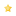 S.O.A.P.  Reading Guide for May 7 – May 13, 2018WEEK 17          CLASSIC READING PLAN            EXPRESS READING PLAN 	              HIS KIDZ READING PLANMon, May 7          Num 35-36, 2 Sam 21-22, Acts 25	    2 Sam 22, Acts 25:1-22 		          Acts 25:1-12Tues, May 8         Deut 1-2, 2 Sam 23-24, Acts 26 	    Deut 1:19-32, 2 Sam 23:1-23, Acts 26:22-32    Acts 26:19-32Wed, May 9         Deut 3-4, Psalm 100, Acts 27 	    Deut 3:21-29, Psalm 100, Acts 27:21-43          Acts 27:21-26Thurs, May 10     Deut 5-6, Psalm 95-96, Acts 28 	    Deut 6:1-25, Psalm 95-96, Acts 28:1-10           Acts 28:1-10Fri, May 11          Deut 7-8, Psalm 88 , Romans 1 	    Deut 8:1-20, Psalm 88, Romans 1:18-32          Romans 1:18-32Sat. Sun.What is S.O.A.P.?
S.O.A.P. stands for Scripture, Observation, Application and Prayer. It is a way of getting more out of your time in God's word.  It's quite simple. When you sit for your daily quiet time, read the bible and underline or make note of any verse or verses that jump out at you with special significance. This is the basis for diving deeper and using S.O.A.P.

 Scripture Type in or write the verse or verses that stuck out to you in your reading.  Try writing them in our own words.

 Observation What did you observe about the scripture that struck you. This can be one sentence or a whole book. 

 Application How can you apply the observation so that it affects your life today?  “God what did you teach me today about YOU?” 

 Prayer Write out a prayer to God based on what you just learned and ask Him to guide you as apply this truth in your life.   S.O.A.P.  Reading Guide for May 7 – May 13, 2018WEEK 17          CLASSIC READING PLAN            EXPRESS READING PLAN 	              HIS KIDZ READING PLANMon, May 7          Num 35-36, 2 Sam 21-22, Acts 25	    2 Sam 22, Acts 25:1-22 		          Acts 25:1-12Tues, May 8         Deut 1-2, 2 Sam 23-24, Acts 26 	    Deut 1:19-32, 2 Sam 23:1-23, Acts 26:22-32    Acts 26:19-32Wed, May 9         Deut 3-4, Psalm 100, Acts 27 	    Deut 3:21-29, Psalm 100, Acts 27:21-43          Acts 27:21-26Thurs, May 10     Deut 5-6, Psalm 95-96, Acts 28 	    Deut 6:1-25, Psalm 95-96, Acts 28:1-10           Acts 28:1-10Fri, May 11          Deut 7-8, Psalm 88 , Romans 1 	    Deut 8:1-20, Psalm 88, Romans 1:18-32          Romans 1:18-32Sat. Sun.